Unit 2 Lesson 4: Grupos que se parecenWU Cuántos ves: Dedos en una mano (Warm up)Images for Launch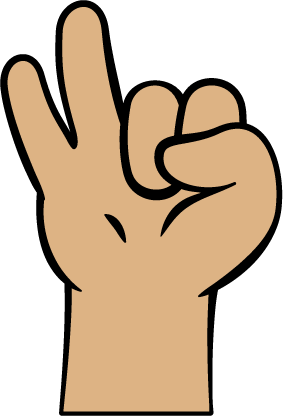 Student Task Statement1 ¿Cuál tiene más?Student Task StatementPriya y su familia están sentados en la mesa para la cena.
Hay 4 personas sentadas en la mesa.
Hay 6 cucharas.
¿Hay suficientes cucharas para que cada persona reciba una?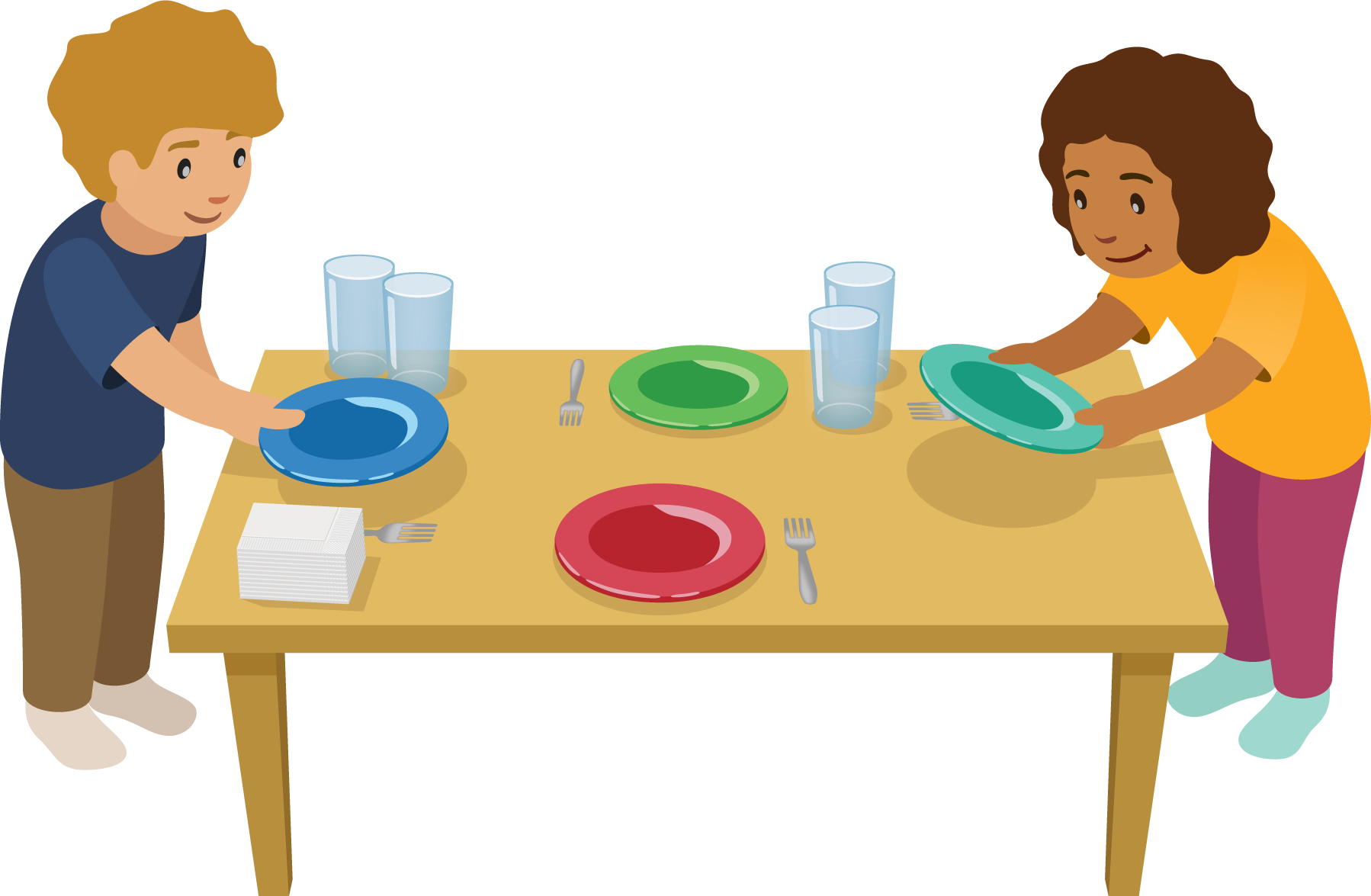 2 Conozcamos “Revuelve y saca: ¿Cuál es más?”Student Task Statement3 Centros: Momento de escogerStudent Task StatementEscoge un centro.Carrera con números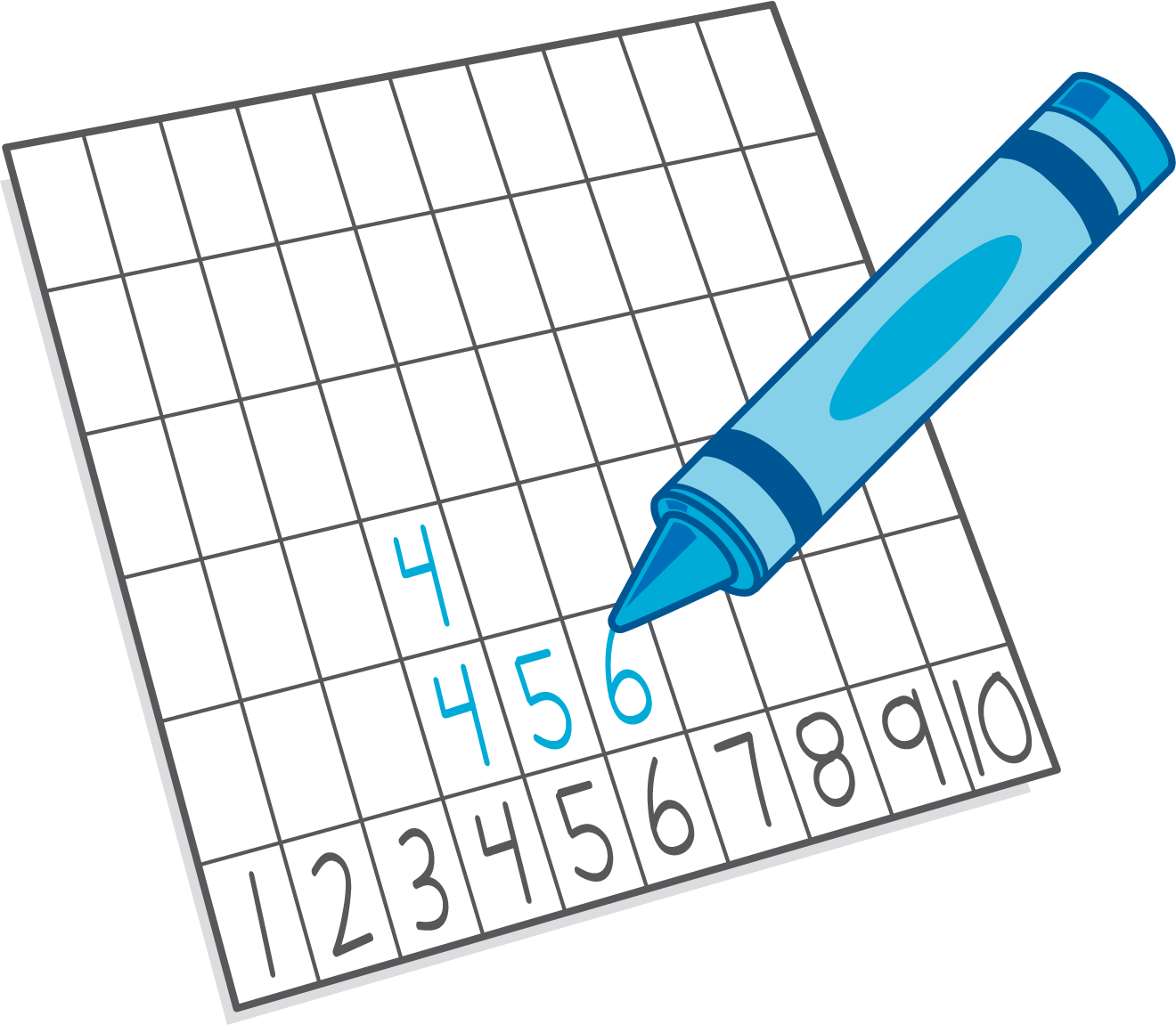 Revuelve y saca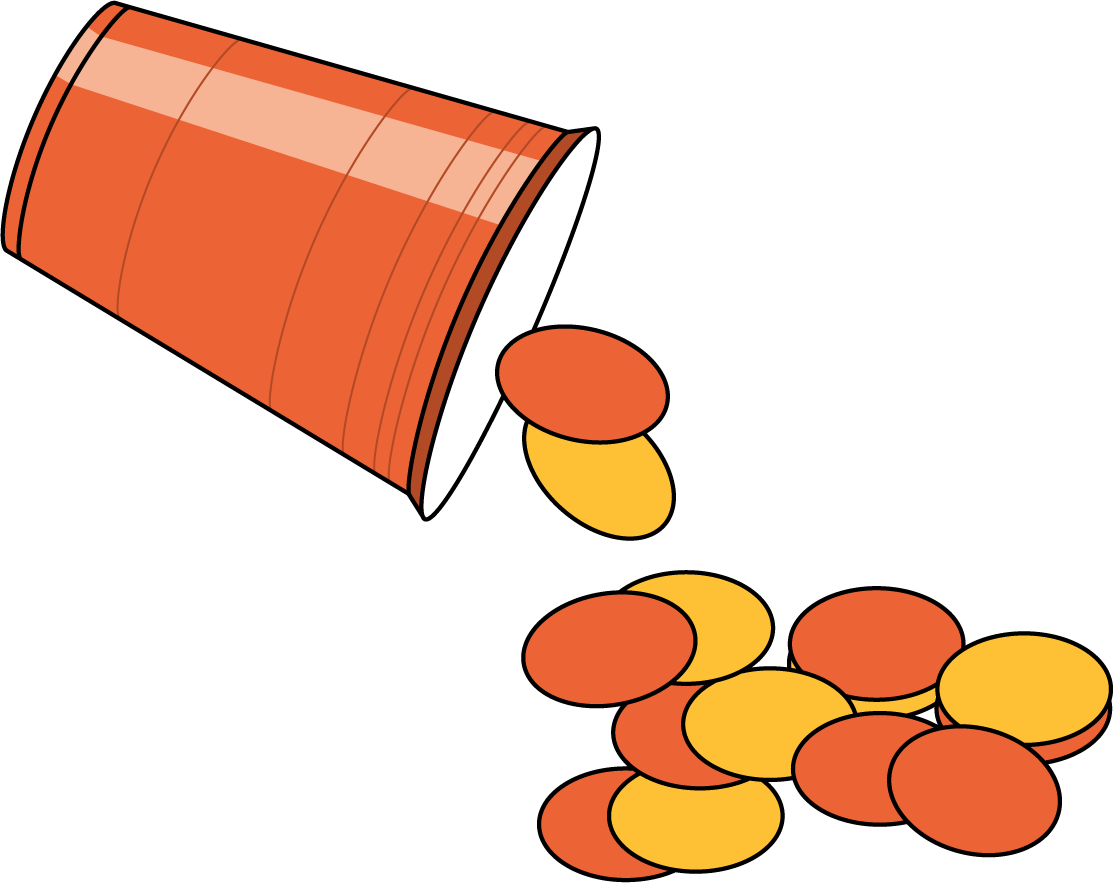 Dedos matemáticos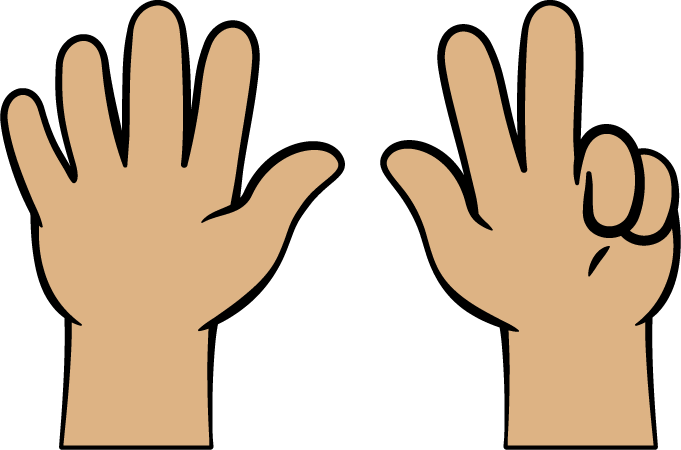 Fichas geométricas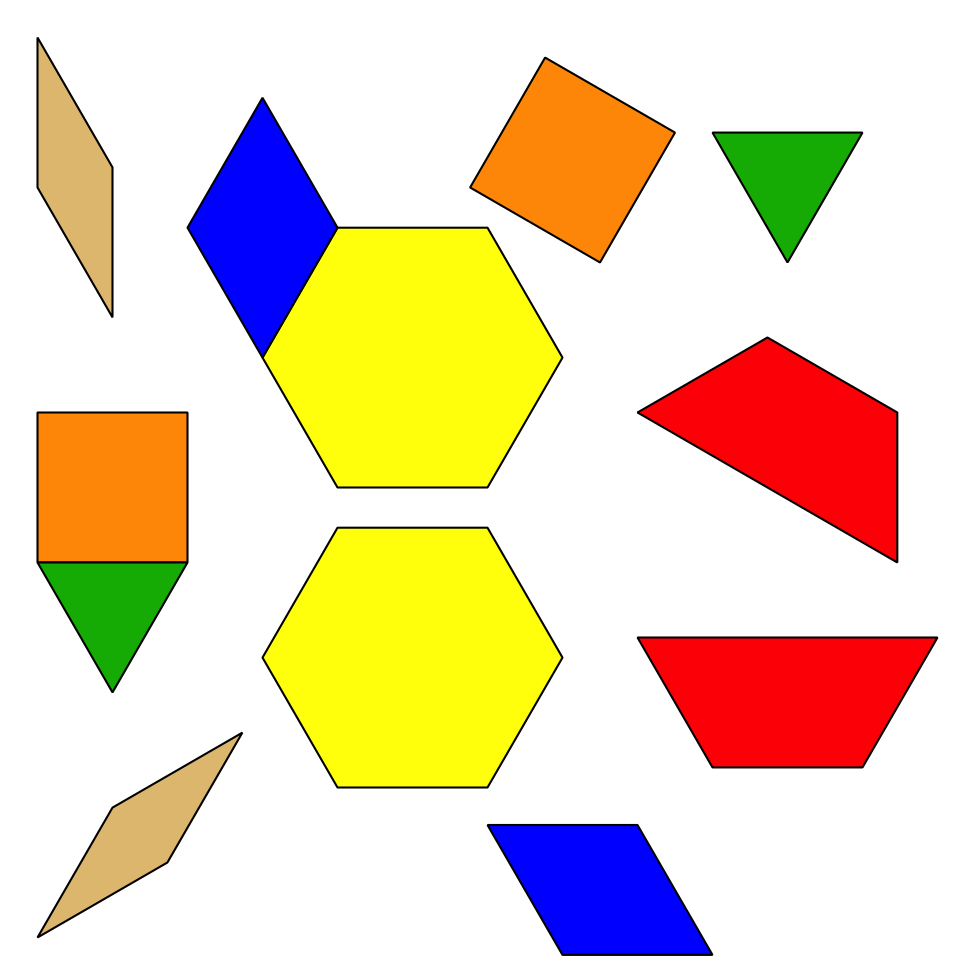 Libros de imágenes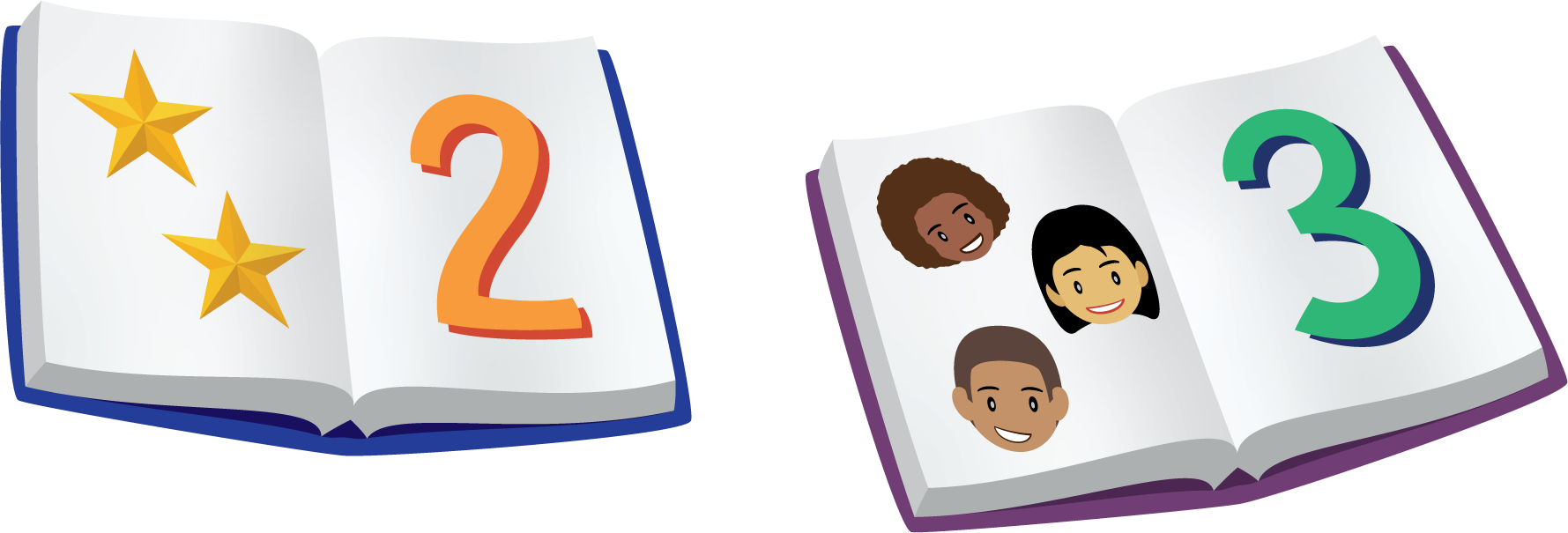 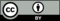 © CC BY 2021 Illustrative Mathematics®